ПРОЕКТ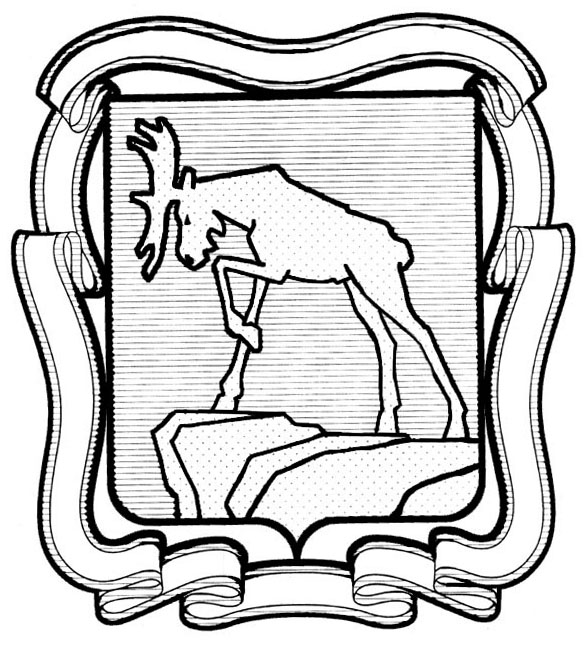 СОБРАНИЕ ДЕПУТАТОВ МИАССКОГО ГОРОДСКОГО ОКРУГА                                                         ЧЕЛЯБИНСКАЯ ОБЛАСТЬ     СОРОК ТРЕТЬЯ СЕССИЯ СОБРАНИЯ  ДЕПУТАТОВ МИАССКОГО ГОРОДСКОГО ОКРУГА ШЕСТОГО СОЗЫВАРЕШЕНИЕ № ____от _______2023 г.Рассмотрев предложение Председателя Собрания депутатов Миасского городского округа Д.Г. Проскурина о назначении собрания граждан, заявление ООО «ЖилКом»  о назначении проведения собрания граждан в целях рассмотрения и обсуждения вопросов внесения инициативного проекта «Благоустройство придомовой территории ул. Романенко, д. 26, д. 28, д. 30», распоряжение Администрации Миасского городского округа                           от 27.09.2023 г. № 234-р  «Об определении предполагаемой части территории Миасского городского округа для реализации в 2024 году инициативного проекта «Благоустройство придомовой территории ул. Романенко, д. 26, д. 28, д. 30», учитывая рекомендации комиссии по вопросам законности, правопорядка и местного самоуправления, в соответствии с Решением Собрания депутатов Миасского городского округа от 26.08.2005 г. №10               «О принятии Положения «О порядке назначения и проведения собрания граждан в Миасском городском округе» (в редакции от 25.12.2020 г. №10), руководствуясь Федеральным законом от 06.10.2003 г. №131-ФЗ «Об общих принципах организации местного самоуправления в Российской Федерации» и Уставом Миасского городского округа, Собрание депутатов  Миасского городского округаРЕШАЕТ:1. В целях рассмотрения и обсуждения вопросов внесения инициативного проекта «Благоустройство придомовой территории ул. Романенко, д. 26, д. 28, д. 30» назначить собрание граждан. Часть территории Миасского городского округа, на которой будет реализовываться инициативный проект «Благоустройство придомовой территории ул. Романенко, д. 26, д. 28, д. 30», определена распоряжением Администрации Миасского городского округа от 27.09.2023 г. № 234-р  «Об определении предполагаемой части территории Миасского городского округа для реализации в 2024 году инициативного проекта «Благоустройство придомовой территории ул. Романенко, д. 26, д. 28, д. 30».2. Собрание граждан провести 29.10.2023 года в 19 часов 00 минут по адресу:               г. Миасс, во дворе многоквартирного дома № 26 по ул. Романенко. 3. ООО «ЖилКом» заблаговременно, но не менее чем за 7 дней до проведения собрания по рассмотрению и обсуждению вопроса внесения инициативного проекта известить граждан о времени и месте проведения собрания и вопросах, выносимых на обсуждение.4. ООО «ЖилКом» принять меры по обеспечению общественного порядка и санитарных норм при проведении собрания граждан.5. Настоящее Решение опубликовать в установленном порядке.6. Контроль исполнения настоящего Решения возложить на постоянную комиссию по вопросам законности, правопорядка и местного самоуправления.Председатель Собрания депутатовМиасского городского округа                                                                                  Д.Г. Проскурин